Домашнее задание учени___ 5Г класса _________________________________________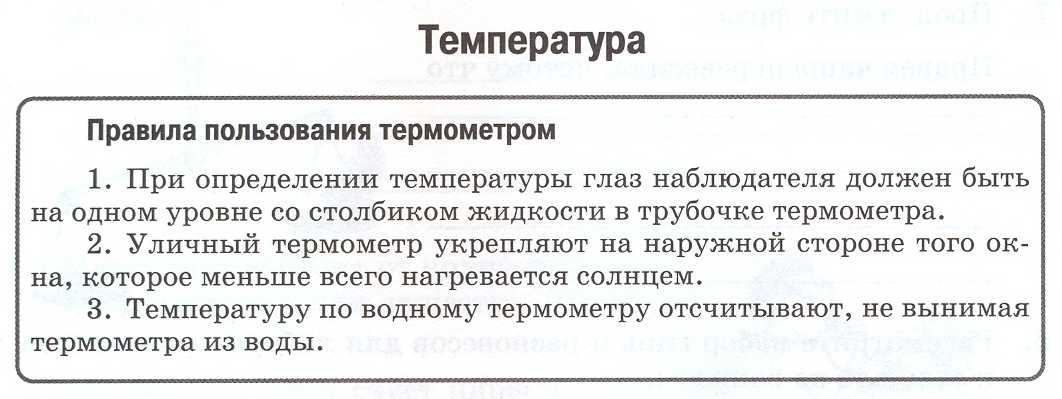 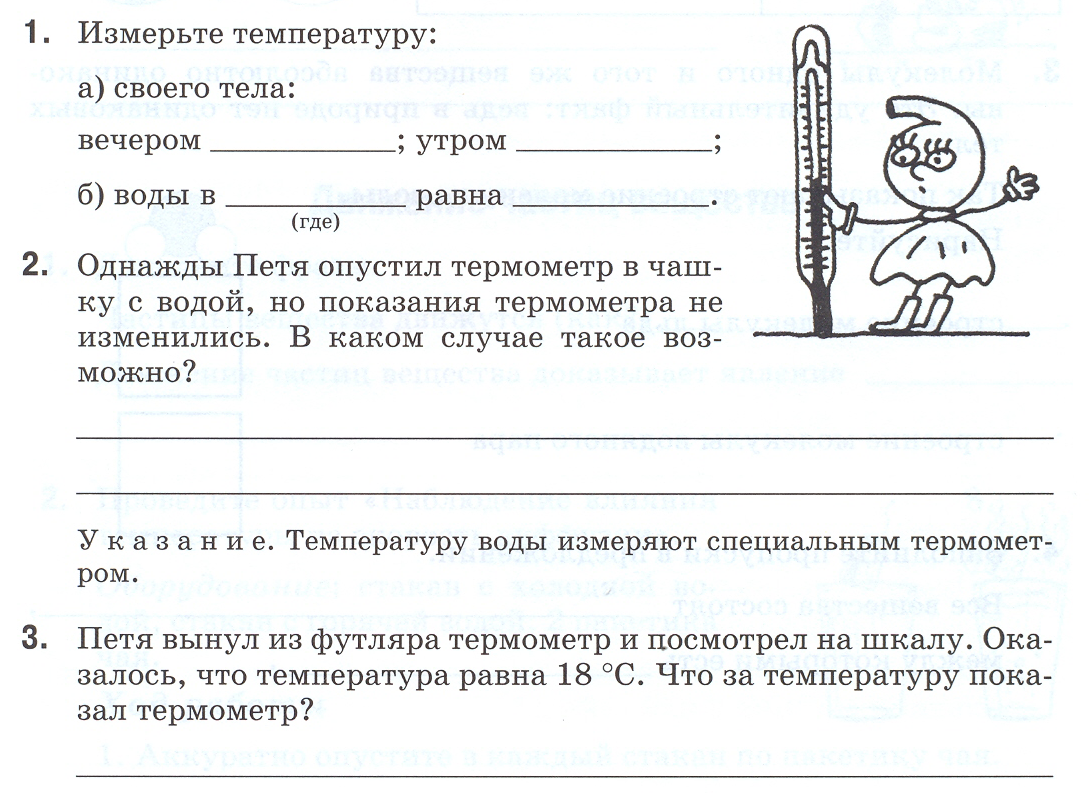 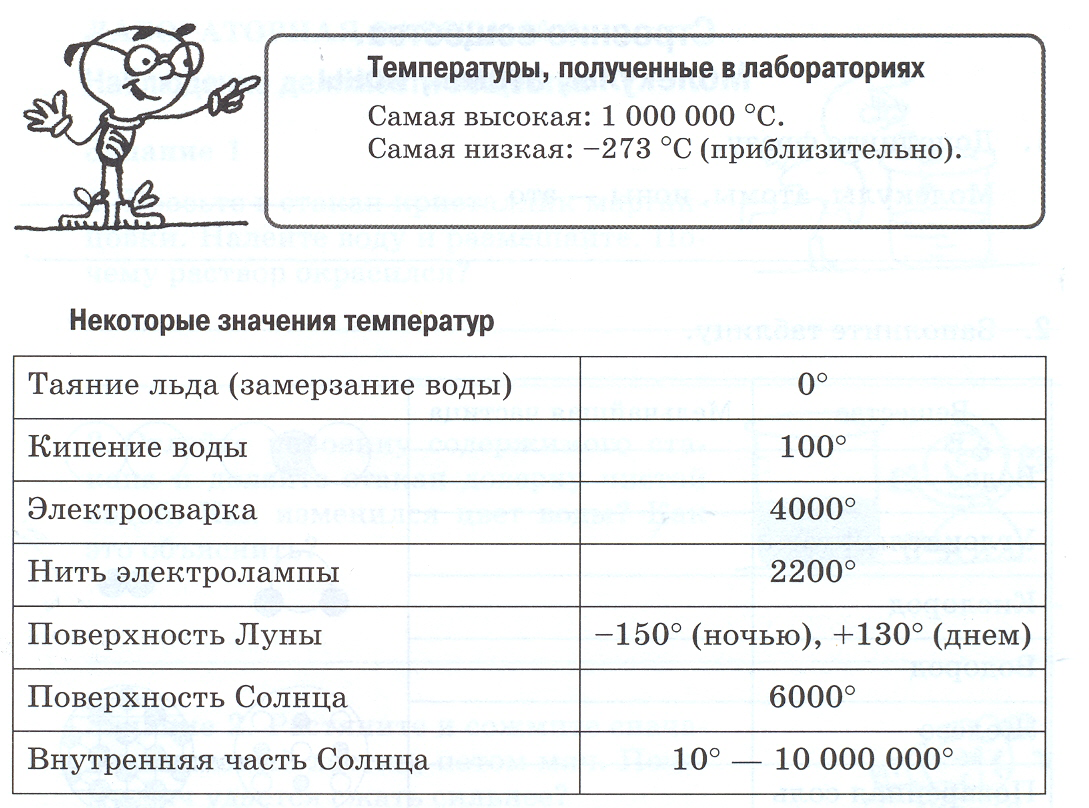 